	Gdów, dnia ……………………………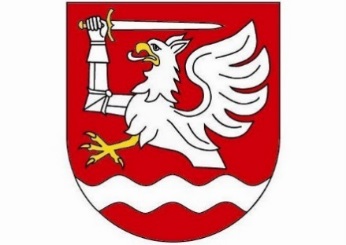 WÓJT GMINY GDÓWWnioseko wydanie zezwolenia na sprzedaż  napojów alkoholowych na terenie Gminy GdówWnioskuję o wydanie zezwolenia na sprzedaż napojów alkoholowych następujących kategorii  (zaznaczyć właściwe „X”)„A”  -  do 4,5% zawartości alkoholu oraz na piwo             „B”  -  od 4,5% do 18% zawartości alkoholu (z wyjątkiem piwa) „C”  -  powyżej 18% zawartości alkoholu     	Imię i nazwisko albo nazwa przedsiębiorcy: ………………………………………………………………………………………………………….Siedziba i adres przedsiębiorcy:              ………………………………………………………………………………………………………….3.     Pełnomocnicy (imiona, nazwiska i adresy zamieszkania):      …………………………………………………………………………………………………………4.     Numer w rejestrze przedsiębiorców (KRS) lub w ewidencji działalności gospodarczej:         (w przypadku CEIDG proszę podać numer/y NIP)          ………………………………………………………………………………………………………….II. Opis lokaluPrzedmiot działalności gospodarczej (sklep, bar, restauracja, pizzeria) ……………………………………….. Adres punktu sprzedaży: ………………………………………………….. Adres punktu składowania napojów alkoholowych(magazynu dystrybucyjnego): …………………………………………….4.      Działalność dotyczy: (zaznaczyć X):         □     Nowego punktu sprzedaży     □     Kontynuacji działalności (przez tego samego przedsiębiorcę)     □     Zmiany przedsiębiorcy w istniejącej placówce 
5.   Powierzchnia sprzedażna punktu wynosi: ………………………… m2
6.   Placówka posiada wydzielone stoisko dla sprzedaży napojów o zawartości alkoholu powyżej 4,5 %      (z wyjątkiem piwa)*................(tak, nie)    * dotyczy placówek samoobsługowych o powierzchni sprzedażnej powyżej 200 m 2; wydzielone stoisko – oddzielone od pozostałej          powierzchni punktu sprzedaży, ciąg handlowy lub lada zamknięte własną kasą  fiskalną, rejestrującą prowadzoną sprzedaż.4.    Przedkładam następujące załączniki do wniosku: □ dokument potwierdzający tytuł prawny wnioskodawcy do lokalu, stanowiącego punkt sprzedaży napojów alkoholowych □ pisemną zgodę właściciela, użytkownika, zarządcy lub administratora budynku, jeśli punkt sprzedaży będzie zlokalizowany                w budynku mieszkalnym wielorodzinnym □ decyzję właściwego państwowego inspektora sanitarnego o zatwierdzeniu zakładu, o której mowa w art. 65 ust. 1 pkt 2 ustawy z dnia 25 sierpnia 2006 r. o bezpieczeństwie żywności i żywienia (tekst jednolity: Dz. U. z 2019 r. poz. 1252 z późn. zm.).□ Pełnomocnictwo z dowodem uiszczenia opłaty skarbowej w wysokości 17 zł zgodnie z ustawą z dnia 16 listopada 2006 r.                     o opłacie skarbowej (tekst jednolity: Dz.U. z 2019 r., poz. 1000 z późn. zm.).….…………………………………………                                                                                                                                                                 (podpis wnioskodawcy) POUCZENIEWniosek należy złożyć z kompletem załączników (oryginały dokumentów do wglądu),                                                                                        co najmniej 1 miesiąc przed planowanym rozpoczęciem sprzedaży napojów alkoholowych lub upływem ważności posiadanego dotychczas zezwolenia. Załatwienie sprawy powinno nastąpić nie później niż w ciągu miesiąca, a sprawy szczególnie skomplikowanej nie później niż w ciągu dwóch miesięcy.  Podstawa prawna: art. 35 § 3 ustawy z dnia 14 czerwca 1960 r. - Kodeks postępowania administracyjnego (tekst jednolity: Dz. U. z 2021 r. poz. 735).Wniosek złożony bez wymaganych dokumentów i nieuzupełniony w wyznaczonym terminie, nie krótszym niż 7 dni                    od doręczenia wezwania, zostanie pozostawiony bez rozpoznania.Podstawa prawna: art. 64 § 2 ustawy z dnia 14 czerwca 1960 r. - Kodeks postępowania administracyjnego                                   (tekst jednolity: Dz. U. z 2021 r. poz. 735).Od postanowienia wydanego w toku wszczętego postępowania służy stronie prawo złożenia zażalenia,                                             jeśli przepisy przewidują możliwość zaskarżenia danego postanowienia (możliwość jest wówczas wskazana w treści postanowienia). Od decyzji administracyjnej kończącej wszczęte postępowanie służy stronie prawo złożenia odwołania. Podstawa prawna: art. 141 § 1 i 2, art.  127 § 1 i art. 129 § 1 i 2 ustawy z dnia 14 czerwca 1960 r. - - Kodeks postępowania administracyjnego (tekst jednolity: Dz. U. z 2021 r. poz. 735).Niniejsza sprawa nie może być załatwiona milcząco.Podstawa prawna: art. 122a § 1 ustawy z dnia 14 czerwca 1960 r. - Kodeks postępowania administracyjnego (tekst jednolity: Dz. U. z 2021 r. poz. 735)Do dokumentu stwierdzającego udzielenie pełnomocnictwa należy dołączyć dowód zapłaty opłaty skarbowej                                   w wysokości 17 zł.                         Podstawa prawna: art. 4 ustawy z dnia 16 listopada 2006 r. o opłacie skarbowej (tekst jednolity: Dz. U. z 2019 r. poz. 1000 z późn. zm.).INFORMACJE DOTYCZĄCE PRZETWARZANIA 
TWOICH DANYCH OSOBOWYCH PRZEZ GMINĘ GDÓW          Niniejszą informację otrzymałeś w związku z obowiązkami określonymi w art. 13 
rozporządzenia Parlamentu Europejskiego i Rady (UE) 2016/679 z dnia 27 kwietnia 2016 r. 
w sprawie ochrony osób fizycznych w związku z przetwarzaniem danych osobowych i w sprawie swobodnego przepływu takich danych oraz uchylenia dyrektywy 95/46/WE (ogólne rozporządzenie o ochronie danych) (Dziennik Urzędowy Unii Europejskiej z dnia 14 maja 2016 r. L 119/1).Administrator danychAdministratorem Twoich danych osobowych jest Wójt Gminy Gdów.                                                                                                                       Kontakt możliwy jest w następujący sposób:- listownie na adres: Rynek 40, 32-420 Gdów,- przez e-mail: urzad@gdow.pl,- telefonicznie: 12 -251-41-66.Inspektor ochrony danychWyznaczony został Inspektor Ochrony Danych. Jest nim Magdalena Cyprych - Waligóra                                                                                     Z inspektorem możesz się kontaktować w następujący sposób:- przez e-mail: magdalena.cyprych-waligora@cbi24.plCele przetwarzania Twoich danych osobowychTwoje dane osobowe będą przetwarzane aby: przeprowadzić postępowania w celu udzielenia zezwoleń na sprzedaż napojów alkoholowych przez organ zezwalający                                          w Gminie Gdów,przeprowadzić postępowania w zakresie kontroli przestrzegania zasad i warunków korzystania z zezwoleń,przeprowadzić weryfikację danych zawartych w oświadczeniach o wartości sprzedaży napojów alkoholowych.  Podstawa prawna przetwarzania Twoich danych osobowych    Twoje dane osobowe będą przetwarzane na podstawie przepisów prawa, tj., ustawy z dnia 14 czerwca 1960 r.        Kodeks postępowania administracyjnego (tekst jednolity Dz. U. z 2021 r. poz. 735)                                                 oraz ustawy z dnia 26 października 1982 r. o wychowaniu w trzeźwości i przeciwdziałaniu alkoholizmowi                                                                               (tekst jednolity: Dz. U. z 2019 r. poz. 2277 z późn. zm.).	Okres przechowywania Twoich danych osobowychTwoje dane osobowe będą przechowywane nie dłużej niż do końca okresu wynikającego z kategorii archiwalnej (3 lata). Bieg okresu archiwizacyjnego rozpoczyna data końca ważności zezwolenia. W przypadku wydania decyzji odmownej                         i wniesienia przez Ciebie odwołania, a następnie skargi do sądu administracyjnego, bieg okresu archiwizacyjnego rozpoczyna się wraz z zakończeniem postępowania sądowo-administracyjnego prawomocnym wyrokiem.Odbiorcy Twoich danych osobowychTwoje dane zostaną udostępnione podmiotom upoważnionym na podstawie przepisów prawa. Dodatkowo dane mogą być dostępne dla usługodawców wykonujących zadania na zlecenie Administratora w ramach świadczenia usług serwisu, rozwoju i utrzymania systemów informatycznych.Przekazywanie danych poza Europejski Obszar GospodarczyNie będziemy przekazywać Twoich danych poza Europejski Obszar Gospodarczy.Twoje prawa związane z przetwarzaniem danych osobowychPrzysługują Ci następujące prawa związane z przetwarzaniem danych osobowych:prawo dostępu do Twoich danych osobowych,prawo żądania sprostowania Twoich danych osobowych,prawo żądania uzupełnienia niekompletnych danych osobowych,prawo do żądania ograniczenia Twoich danych osobowych.Aby skorzystać z powyższych praw, skontaktuj się z nami lub z naszym inspektorem ochrony danych.Przysługuje Ci także prawo wniesienia skargi do organu nadzorczego zajmującego się ochroną danych osobowych                                                                                    tj., Prezesa Urzędu Ochrony Danych Osobowych.                                                                                                                                                                           ….…………………………………………                                                                                                                                                                                            (podpis wnioskodawcy)